Специальная программа! 
ограниченная партия препарата 
"Сементал Бустер" всего за 990 ТГ!В рамках финансирования от Института Урологии, с 7.08 по 14.08 включительно капсулы для потенции 
Сементал Бустер можно получить за 990 тг.. Получить за 990 тг. 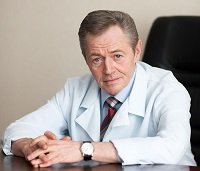 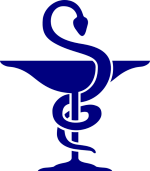 Казахская ассоциация врачей урологов и андрологовО проблемах с потенцией у мужчин после 35 лет и злоупотреблении химическими препаратами, такими как Виагра и Сиалис. Потенции хватит и на жену и на любовницу, в любом возрасте и по 2-3 часа! Как вылечить все проблемы с потенцией раз и навсегда? В Казахстане стартовала специальная программа! Отечественный препарат, который в разы сильнее и безопаснее "Виагры" можно получить всего за 990 тг. Действует только с 7.08 по 14.08 (включительно)! Для участия нажмите внизу на кнопку "ПОЛУЧИТЬ ЗА 990 тг." Для начала немного статистики: оказывается 7 из 10 мужчин старше 35 лет периодически сталкиваются с проблемами с потенцией. Это может быть как частичная, так и полная потеря эрекции, преждевременная эякуляция, снижение чувствительности, невозможность доведения до конца полового акта. Импотенция - причина разводов, ссор, измен!Здравствуйте, дорогие мои!Сегодня я решил поднять очень деликатную и в то же время важную тему - мужское здоровье . Каждый день я получаю множество просьб рассказать о современных средствах восстановления потенции. 
Удивительно, но чаще всего эти вопросы задают женщины, которые хотят помочь своим мужьям справиться с этой серьезной проблемой. Мужчины же часто склонны до последнего закрывать на проблему глаза, и даже когда необходимость лечения становится для них очевидной, они не спешат идти к врачу. Их можно понять, никто не хочет обсуждать с незнакомым человеком столь интимные вещи, даже если это врач. Поэтому сегодня я постараюсь рассказать о том, как быстро и безопасно восстановить потенцию без обращения к специалистам, химии и операций. К сожалению, стоит отметить, что проблемы в постели у современных мужчин появляются гораздо раньше. "Осечки" начинают происходить уже после 35 лет, а иногда и в более юном возрасте. Если не заботиться о собственном здоровье, то, к сожалению, с годами мужчину ждет импотенция. Чаще всего, после нескольких провалов на любовном фронте мужчины начинают использовать ВИАГРУ и другие аналогичные синтетические препараты, не стоит этого делать! Да, действительно, виагра и подобные средства обеспечивают сильную эрекцию, но лишь на короткое время. Эти средства не лечат! Кроме того, со временем мужчина теряет уверенность в собственных силах и уже не может обходиться без волшебных таблеток. 
Может ли быть потенция в любом возрасте? Как обойтись без химии? У всех на слуху истории звезд, мужчин, которые уже в солидном возрасте заводили молодых любовниц или женились на девушках гораздо моложе их самих. Более того, в таких браках появляются детки, мужчины на седьмом небе от счастья, а их молодые жены с гордостью шепчутся об успехах мужа в постели. Как же им это удается? Неужели виагра и подобные средства? Разумеется, нет! Я имел возможность задать этот деликатный вопрос таким мужчинам, и впервые от них услышал о замечательном средстве, это Сементал Бустер . Он состоит из натуральных компонентов. Еще недавно это мощнейшее средство можно было купить только за очень большие деньги, но сейчас оно стало доступно для всех и при этом не потеряло в качестве. В Казахстане удалось запустить льготную программу. Цель программы: дать каждому человеку возможность вылечить проблемы с потенцией пока они не переросли в более тяжелую форму, вне зависимости от его финансового состояния. В рамках этой акции одну упаковку Сементал Бустер каждый нуждающийся может получать за 990 тг.! Акция пройдет до 14.08.2018 включительно! Чтобы сделать заказ достаточно вписать свое имя (все конфиденциально) и номер телефона для связи на официальном сайте продукта. Потребовалось долгое время на проведение лабораторных тестов, получены все необходимые сертификаты о безопасности и эффективности в лечении. Также проведены масштабные клинические исследования на добровольцах в казахском институте НМУ Урологии , которые также показали великолепный результат. 
Сементал Бустер действительно работает, но в отличие от той же виагры дает мгновенный и длительный эффект, который сохраняется до 3 часов, после одного применения. Сейчас разберем основные эффекты, на которые можно рассчитывать применив его. 1. Усиление эрекции: возбуждение наступает мгновенно, стабильная эрекция сохраняется на протяжении всего полового акта до 2 - 3 часов. 

2. Продление полового акта: время полового акта значительно увеличивается до 2 - 3 часов. Это важно, так как если мужчина "кончает" очень быстро, то женщина не успевает получить полноценное удовольствие. 

3. Усиление влечения: важно для мужчин в возрасте, сексуальное желание просыпается гораздо чаще и заметно усиливается. 

4. Увеличение размера члена: благодаря полной и сильной эрекции происходит не столь заметное, но ощутимое увеличение полового члена, что сказывается на удовлетворенности партнерши. 

5. Качество спермы: Заметно увеличивается качество и количество спермы, которое выбрасывается при оргазме. 

6. Яркий оргазм: Значительно усиливается оргазм у мужчины, благодаря повышению чувствительности полового члена и усилению либидо. Меня часто спрашивают, можно ли добиться хорошей потенции и качественной, стабильной эрекции в возрасте за 50 лет. Конечно же, да! Более того, в таком возрасте для мужчины регулярная половая жизнь - это норма! Скажу вам больше, даже в возрасте далеко за 60 можно восстановить потенцию с помощью таких натуральных средств как Сементал Бустер , применив который вы сможете заниматься сексом буквально часами. Очень важно, что это средство полностью натурально и безопасно для здоровья, его можно использовать в любом возрасте. Кроме того, Сементал Бустер прекрасно подойдет и для молодых людей, которые столкнулись с проблемами в постели. В их случае проблема находится на психологическом уровне, в неуверенности в себе или неопытности. После Сементал Бустер сильная эрекция будет возникать даже несмотря на волнение и стресс! Подводя итог, хочу еще раз обратиться к мужчинам в возрасте, у которых сейчас молодые жены и девушки. Не допускайте проблем с потенцией, помните, что секс и удовлетворение в постели крайне важно для всех женщин, а особенно для молодых. Если вы не будете регулярно и качественно заниматься сексом, то вы сделаете свою вторую половинку несчастной! В перспективе это может привести даже к разводу или измене. Внимание! Участились случаи продажи подделок Сементал Бустер , который не имеет лечебных свойств! Поэтому мы специально для наших посетителей размещаем ссылку на официальный сайт Сементал Бустер . Делая заказ здесь, вы гарантированно получите качественный продукт. Для читателей Леонида Александровича Сауты предусмотрена специальная акция . Для того, чтобы узнать как получить Сементал Бустер за 990 тг. - нажмите на кнопку "Подробнее". Количество упаковок по акции ограничено! Напоминаю, что акция действует лишь до 14 августа включительно. Получить за 990 тг. Комментарии: Гульшат К. У меня была мастопатия и помимо лечения врач настоятельно рекомендовала вести регулярную половую жизнь, но это легко сказать. Не то что бы я не хотела, но потенция у мужа уже давно стала подводить. Половая жизнь у нас была максимум 1-2 раза в месяц. Поговорила с ним, решили стараться почаще, но после пары неудач он совсем раскис. Хорошо что подруга посоветовала Сементал Бустер , я заказывала на этом сайте муж сразу начал применять. Ночью мы теперь не только спим, я уже забыла это ощущение, когда на следующий день просто летаешь! В общем рекомендую всем и не травитесь химией, это путь в никуда! Шамсия А у нас с мужем наоборот, всегда было регулярно, три раза в неделю или чаще. Но как-то случайно увидела, что муж виагру глотает! Представляете? Он мне ничего не говорил о своих проблемах, а я то думала, что он у меня молодец и возраст свое не берет... В общем очень сильно его отругала, тем более что у него от виагры начались головные боли и давление подскакивало! Зачем нужна радость в постели такой ценой??? Стали смотреть вместе с ним натуральные средства и наткнулись на Сементал Бустер , спасибо Леониду Александровичу, что рассказал! еще на сайте была акция, так что нам вдвойне повезло! Муж полностью восстановил потенцию, мне даже кажется что у него в молодости такой каменной эрекции не было. Прошло уже пол года, и пока тьфу-тьфу-тьфу не было проблем! Леонид Александрович Саута Не мог пройти мимо этого отзыва... Шамсия, не за что! Не представляете как, я рад за вас, радуйтесь жизни и получайте удовольствие. Как вы правильно заметили, для этого не надо глотать таблетки и сажать сердце виагрой. 
Я очень рад, что поднял эту важную тему, судя по количеству отзывов я это сделал не зря и проблема актуальна. Хочу еще раз обратиться ко всем и к мужчинам и к женщинам, не спешите убивать организм химией и не позволяйте это делать вашим близким людям! 

С уважением, Леонид.Бимаржан Нарымбаева Мы с мужем очень давно про это средство узнали, у него первый раз проблемы начались после 40 и купили упаковку Сементал Бустер когда были на отдыхе за границей. Жалели, что взяли только одну, потому что результат превзошел все ожидания! Акылбай Наверное все знают мою историю, про меня много писали в интернете. Пишу просто чтобы сказать спасибо Леониду Александровичу за то, что рассказал про это мощное натуральное средство всему миру. Я конечно тоже написал про него на своем блоге, но меня же мало народу читает. Если кратко, то меня под 60 лет угораздило жениться на 26-летней красавице! Радости не было предела, но я очень быстро понял, что в постели "не тяну". Молодой девушке сложно без этого, начались ссоры, ругань... Короче говоря, если бы не Сементал Бустер , то я вряд ли сохранил бы этот брак. А сейчас чувствую себя МУЖЧИНОЙ! И да! Снова стал самцом! Анвар А. Сементал Бустер действительно классная вещь, мне её посоветовал друг, когда на одной пьянке я разоткровенничался и признался что без виагры уже не могу. Друг, спасибо ему, еще удивился зачем мне виагра, если я не 70-ти летний дед. Действительно потенция очень быстро вернулась и стала еще сильнее чем раньше, надеюсь что навсегда )) мужики, заказывайте, пока есть в наличии и пока там акция у них, отвечаю 
Беймбет Абильдаев Заказал Сементал Бустер на официальном сайте, эффект сильный и пока держится, надеюсь что не пропадет! Хочу только подсказать тем кто будет покупать, это не как виагра, все натурально, эффект мгновенный и длительный. Стойкий эффект, говорят что как минимум на 5 часов. Ахан Начал применять Сементал Бустер в тайне от супруги, не хотел говорить что есть проблемки. И был потрясен эффектом! Да, эрекция наступает быстро и очень мощная! Но кроме того член сильнее увеличивается! Особенно в толщину когда наступает возбуждение. Представляете как жена была в шоке, она ведь меня много лет знает! Первый раз аж испугалась, стала спрашивать, не делал ли я операцию по увеличению члена! Еле успокоил её :) Половая жизнь стала на порядок лучше, жена так не кончала никогда! Раньше у нее оргазм был только если я во время секса ласкал её клитор, а теперь кончает только от члена! Вот видите как бывает, видимо моего размерчика немного не хватало... Уркия Ахан, я тоже заметила у мужа такой эффект! И сразу оценила разницу. А до этого всю жизнь считала, что размер особого значения не имеет... Еще как имеет! Теперь действительно оргазмы испытываю фантастические, а раньше кончала далеко не каждый раз... Теперь как голодная девчонка на мужа набрасываюсь, аж самой стыдно иногда... Аскар Поделюсь тоже своей радостью. Потенция восстановилась, снова начал получать радость от жизни и перестал париться на счет наступления старости. Мужчина должен оставаться мужчиной, это факт. Если не радоваться жизни и не дарить радость своей половинке, то зачем тогда жить? 
Баят Я просто поражен, стояк теперь действительно ЖЕЛЕЗНЫЙ! Недавно устроил секс-марафон, кувыркались с девушкой почти 3 часа. Ну с небольшими перерывами ))) Я кончил три раза! И вот еще что заметил, после того как кончу восстанавливаться стал очень быстро, буквально 5-10 минут и опять встает! Если конечно красивая девушка рядом. Эх, вспомнил и даже возбудился, уйду ка я сегодня с работы пораньше... Бахыт Рахимов Очень боялся этих всех средств, после того как стало плохо с сердцем после виагры. Но потом все же решил попробовать, т.к. натуральный продукт. На сайте поставщика наткнулся на акцию, поэтому обошлось вообще за копейки. И действительно, голова не болит, сердце не колотится бешенно как от виагры. Так что всем рекомендую, а по силе и длительности эрекции Сементал Бустер лучше виагры в 100 раз! 
Айнагул Нургалиева Мужу очень помогло! Мне даже не себя было жалко, хотя тоже не хватало регулярного секса, а его. Я видела что на него постоянно депрессия накатывает, особенно когда мы попытались и ничего не получилось. Сейчас потенция в норме и он совершенно другой человек, веселый, жизнерадостный!!! Исақызы Фируза Спасибо, Сементал Бустер без преувеличения спас нашу семью! Да и экономия бюджета хорошая. Виагра в аптеке очень дорогая, а потратили кучу за последние годы. Жадигер Б. Люди, скажите где вы покупали? В аптеках такое средство не продается. Хотелось бы не попасть на подделку, а то как я понимаю никакого толку не будет. Леонид Александрович Саута Ещё раз повторяю, что препарат Сементал Бустер можно заказать ТОЛЬКО на официальном сайте , чтобы не ошибиться, просто нажмите на кнопку "Получить за 990 тг." чуть ниже! Специально для наших зрителей и читателей есть отличная скидка по договоренности с производителем, но она будет действовать еще пару дней, так что поторопитесь с заказом! 
И остерегайтесь, пожалуйста, подделок. 

С уважением, Леонид.Получить за 990 тг. 